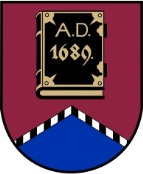 LATVIJAS REPUBLIKAALŪKSNES NOVADA PAŠVALDĪBANodokļu maksātāja reģistrācijas kods 90000018622DĀRZA IELĀ 11, ALŪKSNĒ, ALŪKSNES NOVADĀ, LV – 4301, TĀLRUNIS 64381496,  64381150, E-PASTS: dome@aluksne.lvA/S „SEB banka”, KODS UNLALV2X, KONTS Nr.LV58UNLA0025004130335  Alūksnē2018. gada 28. jūnijā					NOTEIKUMI Nr. 3/2018APSTIPRINĀTIar Alūksnes novada domes28.06.2018.  Nr. 226 ( Nr. 8, 10. punkts)Par transportlīdzekļu iebraukšanu Alūksnes pilsētas teritorijās, kas apzīmētas ar aizlieguma zīmi Nr.301 “Iebraukt aizliegts” un papildzīmi Nr.849 “Pārējā papildinformācija”, kurā noteikts uzraksts “Izņemot ar Alūksnes novada pašvaldības atļauju” Izdoti saskaņā ar likuma „Par pašvaldībām” 14. panta otrās daļas 3. punktu, 15. panta pirmās daļas 2.  un 5.punktu, 41. panta pirmās daļas 2. Šie noteikumi nosaka kārtību, kādā tiek izsniegtas atļaujas transportlīdzekļu iebraukšanai Alūksnes pilsētas teritorijās, kas apzīmētas ar aizlieguma zīmi Nr.301 “Iebraukt aizliegts” un papildzīmi Nr.849 “Pārējā papildinformācija”, kurā noteikts uzraksts “Izņemot ar Alūksnes novada pašvaldības atļauju”, turpmāk - Teritorijas.Kontroli par ceļu satiksmes organizācijas ievērošanu Teritorijās veic Alūksnes novada pašvaldības policijas un Valsts policijas amatpersonas tiesību normās noteikto kompetenču ietvaros.Noteikumos noteiktās atļaujas sagatavo un izsniedz Alūksnes novada pašvaldības Licencēšanas komisija, turpmāk – Licencēšanas komisija.Teritorijās darba pienākumu pildīšanai ir atļauts iebraukt ar transportlīdzekli, kad ir saņemta pašvaldības bezmaksas atļauja, ko darba pienākumu veicējiem izsniedz pašvaldības izpilddirektors. Licencēšanas komisija izpilddirektoram izsniedz 15 (piecpadsmit) šāda veida atļaujas.Teritorijās pakalpojumu sniegšanas nodrošināšanai ir atļauts iebraukt ar transportlīdzekli katru dienu no plkst. 8.00 līdz 10.00, kad ir saņemta pašvaldības bezmaksas atļauja. Pakalpojumu sniedzējs ir persona, ar kuru Alūksnes novada pašvaldībai ir noslēgts līgums par pakalpojumu (tirdzniecība, izklaides uz ūdens u.c.) nodrošināšanu Teritorijās. Licencēšanas komisija vienam pakalpojumu sniedzējam pēc viņa iesnieguma saņemšanas sagatavo un izsniedz 1 (vienu) šāda veida atļauju. Teritorijās remontdarbu vai būvniecības darbu veikšanas nodrošināšanai ir atļauts iebraukt ar transportlīdzekli, kad ir saņemta pašvaldības bezmaksas atļauja, tajā norādot darbu veicēja nosaukumu, laika periodu, līdz būvniecības vai remontdarbu beigām, kas noteikts līgumā starp pašvaldību un uzņēmēju. Licencēšanas komisija remontdarbu vai būvniecības darbu veicējam pēc viņa iesnieguma saņemšanas sagatavo un izsniedz šāda veida atļauju/as.Muižas parkā un Tempļakalna parkā ir atļauts iebraukt ar 1 (vienu) transportlīdzekli pēc tam, kad ir veikta samaksa par aģentūras “SPODRA” sniegto maksas pakalpojumu (kāzu, kristību un citu pasākumu gadījumos) teritoriju sakopšanai un nokopšanai, un ir saņemta pašvaldības bezmaksas atļauja, tajā norādot transportlīdzekļa veidu un marku, reģistrācijas numuru, datumu un laiku, kurā notiek pasākums. Licencēšanas komisija pasākuma organizētājam pēc viņa iesnieguma saņemšanas sagatavo un izsniedz šāda veida atļauju.Teritorijās, lai nodrošinātu pasākumu māksliniecisko un tehnisko nodrošinājumu ir atļauts iebraukt ar transportlīdzekli, kad ir saņemta pašvaldības bezmaksas atļauja. Licencēšanas komisija pasākuma organizētājam (Alūksnes Kultūras centrs, pašvaldības aģentūra “ALJA”, Kultūras un sporta nodaļa) pēc viņa iesnieguma saņemšanas sagatavo un izsniedz šāda veida atļauju/as.Iesniegumus par atļauju izsniegšanu Licencēšanas komisija izskata 10 (desmit) darba dienu laikā un pieņem lēmumu par:bezmaksas atļaujas izsniegšanu;atteikumu izsniegt bezmaksas atļauju.Lēmuma par atļaujas izsniegšanu pieņemšanas gadījumā, tiek sagatavota bezmaksas atļauja, kas tiek izsniegta iesniedzējam.Licencēšanas komisijas lēmumu par atteikumu izsniegt atļauju var pārsūdzēt Alūksnes novada domei 30 (trīsdesmit) dienu laikā no lēmuma paziņošanas dienas.Līdz šo noteikumu spēkā stāšanās brīdim izsniegtās bezmaksas atļaujas tiek anulētas, par ko Licencēšanas komisija paziņo katram atļaujas saņēmējam, izņemot atļaujas, kas izsniegtas remontdarbu vai būvniecības darbu veikšanai Teritorijās, un tās ir spēkā līdz darbi tiek pabeigti un/vai nodoti.Ar šo noteikumu stāšanos spēkā, spēku zaudē Alūksnes novada pašvaldības 2016. gada 28. aprīļa noteikumi Nr. 1/2016 “Par transportlīdzekļu iebraukšanu un stāvēšanu Alūksnes Pilssalā, Alūksnes Muižas parkā, Tempļakalna parkā un Alūksnes Lielajos un Mazajos kapos” (apstiprināti ar Alūksnes novada domes 28.04.2016. lēmumu Nr. 144 (protokols Nr. 8, 17. punkts).Domes priekšsēdētājs								A.DUKULIS